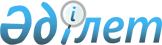 Об утверждении объемов субсидий по направлениям субсидирования развития племенного животноводства, повышения продуктивности и качества продукции животноводства на 2016 годПостановление акимата Северо-Казахстанской области от 27 октября 2016 года № 411. Зарегистрировано Департаментом юстиции Северо-Казахстанской области 28 октября 2016 года № 3908
      В соответствии со статьей 27 Закона Республики Казахстан от 06 апреля 2016 года "О правовых актах", пунктом 5 Правил субсидирования развития племенного животноводства, повышения продуктивности и качества продукции животноводства, утвержденных приказом Министра сельского хозяйства Республики Казахстан от 19 ноября 2014 года № 3-1/600 "Об утверждении Правил субсидирования развития племенного животноводства, повышение продуктивности и качества продукции животноводства", акимат Северо-Казахстанской области ПОСТАНОВЛЯЕТ:

      1. Утвердить:

       объемы субсидий по направлениям субсидирования развития племенного животноводства, повышения продуктивности и качества продукции животноводства, выделенных из средств местного бюджета на 2016 год, согласно приложению 1 к настоящему постановлению;

      объемы субсидий по направлениям субсидирования развития племенного животноводства, повышения продуктивности и качества продукции животноводства, выделенных из средств республиканского бюджета на 2016 год, согласно приложению 2 к настоящему постановлению.

      2. Признать утратившими силу постановление акимата Северо-Казахстанской области "Об утверждении объемов субсидий по направлениям субсидирования развития племенного животноводства, повышения продуктивности и качества продукции животноводства на 2016 год" от 26 февраля 2016 года № 57 (опубликовано 16 марта 2016 года в Информационно-правовой системе "Әділет", зарегистрировано в Реестре государственной регистрации нормативных правовых актов за № 3650).

      3. Контроль за исполнением настоящего постановления возложить на коммунальное государственное учреждение "Управление сельского хозяйства акимата Северо-Казастанской области".

      4. Настоящее постановление вводится в действие со дня его первого официального опубликования и распространяется на правоотношения возникшие с 01 октября 2016 года. Объемы субсидий по направлениям субсидирования развития племенного животноводства, повышения продуктивности и качества продукции животноводства, выделенных из средств местного бюджета на 2016 год 
      Сноска. Приложение 1 - в редакции постановления акимата Северо-Казахстанской области от 28.12.2016 N 514 (вводится в действие со дня его первого официального опубликования).

 Объемы субсидий по направлениям субсидирования развития племенного животноводства, повышения продуктивности и качества продукции животноводства, выделенных из средств республиканского бюджета на 2016 год 
      Сноска. Приложение 2 - в редакции постановления акимата Северо-Казахстанской области от 28.12.2016 N 514 (вводится в действие со дня его первого официального опубликования).
					© 2012. РГП на ПХВ «Институт законодательства и правовой информации Республики Казахстан» Министерства юстиции Республики Казахстан
				
      Аким 
Северо-Казахстанской области

Е. Султанов
Приложение 1 к постановлению акимата Северо-Казахстанской области от 27 октября 2016 года № 411 
№
Направление субсидирования
Единица измерения
Нормативы субсидий на 1 единицу, тенге
Субсидируемый объем
Объем субсидий, тыс. тенге
Скотоводство
Скотоводство
Скотоводство
Скотоводство
Скотоводство
Скотоводство
1
Организация искусственного осеменения маточного поголовья крупного рогатого скота в крестьянских (фермерских), личных подсобных хозяйствах и производственных кооперативах 
голов
3200
11 900
38080
Мясное скотоводство
Мясное скотоводство
Мясное скотоводство
Мясное скотоводство
Мясное скотоводство
Мясное скотоводство
1.
Ведение селекционной и племенной работы
Ведение селекционной и племенной работы
Ведение селекционной и племенной работы
Ведение селекционной и племенной работы
Ведение селекционной и племенной работы
1)
маточное поголовье крупного рогатого скота, охваченного породным преобразованием
голов
18000
44765
805770
2)
маточное поголовье племенного крупного рогатого скота
голов
20000
16020
320400
3)
содержание племенных быков-производителей мясных пород в общественных стадах
голов
104000
116
12064
2.
Приобретение племенного и селекционного крупного рогатого скота
Приобретение племенного и селекционного крупного рогатого скота
Приобретение племенного и селекционного крупного рогатого скота
Приобретение племенного и селекционного крупного рогатого скота
Приобретение племенного и селекционного крупного рогатого скота
1)
отечественный племенной крупный рогатый скот
голов
154000
2735
421190
2)
импортированный племенной и селекционный крупный рогатый скот
голов
118000
100
11800
3. 
Удешевление стоимости производства говядины:
Удешевление стоимости производства говядины:
Удешевление стоимости производства говядины:
Удешевление стоимости производства говядины:
Удешевление стоимости производства говядины:
1)
1 уровень
тонн
300000
42,4
12720
4.
Реализация бычков на откормочные площадки первого уровня производства 
голов
24000
198
4752
5.
Удешевление затрат по заготовке и приобретению грубых, сочных, концентрированных кормов и кормовых добавок
голов
100000
14685
1468500
Молочное скотоводство
Молочное скотоводство
Молочное скотоводство
Молочное скотоводство
Молочное скотоводство
Молочное скотоводство
1. 
Ведение селекционной и племенной работы
Ведение селекционной и племенной работы
Ведение селекционной и племенной работы
Ведение селекционной и племенной работы
Ведение селекционной и племенной работы
1)
маточное поголовье племенного крупного рогатого скота
голов
20000
7400
148000
2)
содержание племенных быков-производителей молочных и комбинированных пород в общественных стадах
голов
104000
65
6760
2.
Приобретение племенного крупного рогатого скота
Приобретение племенного крупного рогатого скота
Приобретение племенного крупного рогатого скота
Приобретение племенного крупного рогатого скота
Приобретение племенного крупного рогатого скота
1)
отечественный племенной крупный рогатый скот
голов
154000
351
54054
2)
импортированный племенной крупный рогатый скот 
голов
118000
358
42244
3.
Удешевление стоимости производства молока:
Удешевление стоимости производства молока:
Удешевление стоимости производства молока:
Удешевление стоимости производства молока:
Удешевление стоимости производства молока:
1)
1 уровень
тонн
37 500,0
7000
262500
2)
2 уровень
тонн
22 500,0
4200
94500
3)
3 уровень
тонн
15 000,0
5190
77850
4. 
Удешевление затрат по заготовке и приобретению грубых, сочных, концентрированных кормов и кормовых добавок
голов
100000
12 663
1266300
Мясное птицеводство
Мясное птицеводство
Мясное птицеводство
Мясное птицеводство
Мясное птицеводство
Мясное птицеводство
2.
Удешевление стоимости производства мяса птицы:
1)
3 уровень
тонн
50000
901
45050
Яичное птицеводство
Яичное птицеводство
Яичное птицеводство
Яичное птицеводство
Яичное птицеводство
Яичное птицеводство
1.
Удешевление стоимости производства пищевого яйца:
Удешевление стоимости производства пищевого яйца:
Удешевление стоимости производства пищевого яйца:
Удешевление стоимости производства пищевого яйца:
Удешевление стоимости производства пищевого яйца:
1)
1 уровень
тыс.штук
3
90000
270000
2)
2 уровень
тыс.штук
2,6
96500
250900
Овцеводство
Овцеводство
Овцеводство
Овцеводство
Овцеводство
Овцеводство
1.
Приобретение племенных баранчиков и ярок
голов
8000
40
320
Коневодство
Коневодство
Коневодство
Коневодство
Коневодство
Коневодство
1.
Приобретение племенных лошадей
голов
40000
74
2960
2.
Удешевление стоимости производства конины
тонн
92000
3,3
300,6
3.
Удешевление стоимости производства кумыса
тонн
60000
15,6
936,0
Итого по области
5617950,6Приложение 2 к постановлению акимата Северо-Казахстанской области от 27 октября 2016 года № 411
Наименова-ние отрасли
Наименования направления субсидирования
Еди-ница изме-рения
Нормативы субсидий на 1 единицу, тенге
Субсиди-руемый объем
Объем субсидий, тыс. тенге
Мясное скотовод-ство
Ведение селекционной и племенной работы с маточным поголовьем крупного рогатого скота
голов
20000
12750
255 000
Мясное скотовод-ство
Ведение селекционной и племенной работы крупного рогатого скота, охваченного породным преобразованием:
голов
18000
12000
216 000
Мясное скотовод-ство
Приобретение отечественного племенного крупного рогатого скота
голов
154000
1955
301 070
Мясное скотовод-ство
Содержание племенных быков производителей мясных пород в общественных стадах
голов
104000
210
21 840
Мясное скотовод-ство
Реализация бычков на откормочные площадки первого уровня производства
голов
24000
500
12 000
Мясное скотовод-ство
Удешевление стоимости производства говядины:
Мясное скотовод-ство
1 уровень
тонн
300000
85
25 500
Мясное скотовод-ство
3 уровень
тонн
100000
180
18 000
Всего сумма
Всего сумма
849 410
Молочное скотовод-ство
Ведение селекционной и племенной работы с маточным поголовьем крупного рогатого скота
голов
20000
3500
70 000
Молочное скотовод-ство
Приобретение отечественного племенного крупного рогатого скота
голов
154000
100
15 400
Молочное скотовод-ство
Приобретение импортированного племенного крупного рогатого скота (из России, Белоруссии и Украины)
голов
118000
50
5 900
Молочное скотовод-ство
Удешевление стоимости производства молока:
Молочное скотовод-ство
1 уровень
тонн
25000
24000
600000
Молочное скотовод-ство
2 уровень
тонн
15000
5800
87000
Молочное скотовод-ство
3 уровень
тонн
10000
5590
55900
Всего сумма
Всего сумма
834 200
Овцевод-ство
Приобретение племенных овец
голов
8000
755
6040
Овцевод-ство
Ведение селекционной и племенной работы с маточным поголовьем овец, охваченного породным образованием
голов
1500
3000
4500
Всего сумма
Всего сумма
10540
Мясное птицевод-ство
Приобретение племенного суточного молодняка мясного направления родительской/прародительской формы у отечественных и зарубежных племенных репродукторов
голов
300
3750
1125
Мясное птицевод-ство
Приобретение племенного инкубационного яйца мясного направления родительской/прароди-тельской формы у отечественных и зарубежных племенных репродукторов
штук
100
74050
7 405
Мясное птицевод-ство
Удешевление стоимости производства мяса птицы:
Мясное птицевод-ство
3 уровень
тонн
50000
500
25000
Всего сумма
Всего сумма
33 530
Яичное птицевод-ство
Удешевление стоимости производства пищевого яйца: 
Яичное птицевод-ство
1 уровень
тыс. штук
3000
110000
330000
Яичное птицевод-ство
2 уровень
тыс. штук
2600
89000
231400
Всего сумма
Всего сумма
561400
Коневод-ство
Приобретение племенных лошадей
голов
40000
204
8160
Коневод-ство
Удешевление стоимости производства конины
тонн
92000
20
1840
Коневод-ство
Удешевление стоимости производства кумыса
тонн
60000
18
1080
Всего сумма
Всего сумма
11 080
ИТОГО сумма
ИТОГО сумма
2 300 160